Администрация города МагнитогорскаМуниципальное образовательное учреждение  «Специальная (коррекционная) общеобразовательная школа-интернат № 4» города Магнитогорска455026, Челябинская обл., г. Магнитогорск, ул. Суворова, 110Тел.: (3519) 20-25-85, e-mail: internatHYPERLINK "mailto:internat4shunin@mail.ru"4HYPERLINK "mailto:internat4shunin@mail.ru"shuninHYPERLINK "mailto:internat4shunin@mail.ru"@HYPERLINK "mailto:internat4shunin@mail.ru"mailHYPERLINK "mailto:internat4shunin@mail.ru".HYPERLINK "mailto:internat4shunin@mail.ru"ru; http://74203s037.edusite.ru«НАШЕ ПОКОЛЕНИЕ ВЫБИРАЕТ ЗДОРОВЫЙ ОБРАЗ ЖИЗНИ»(Сценарий интеллектуальной игровой программы по типу игры «Крестики – нолики» для учащихся 3-4 классов)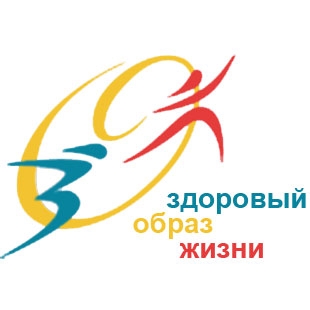 Автор - составитель: Чубаева Н.Н.(воспитатель группы продлённого дня, 1 квалификационной категорииучитель начальной школы МОУ «С(К)ОШИ №4»)Г. Магнитогорск, 2014Сценарий интеллектуальной игровой программы для учащихся 3 -4 классов«Наше поколение выбирает здоровый образ жизни»Форма проведения: интеллектуальная игра по типу игры «Крестики- нолики»Цель: Формирование потребности в здоровом образе жизни через игровую деятельностьЗадачи:Образовательные: Систематизировать знания воспитанников  о правилах здорового образа жизни;Развивающие: Дать возможность воспитанникам продемонстрировать свои творческие способности при выполнении заданий по указанной теме, развивать логическое мышление, смекалку, память.Воспитательные: Оказывать педагогическую поддержку в умении слышать капитана, проявлять личную инициативу  и нести коллективную ответственность за принимаемые решения.Ход мероприятияВедущий 1: В здоровом теле – здоровый дух,
Об этом знают все вокруг
Если кто-то поверить в это  не может
Конкурсная программа им в этом поможет.Ведущий 2: Добрый день, дорогие друзья, подлинные ценители  здорового образа жизни! Мы рады вас приветствовать на нашей интеллектуальной игре «Крестики – нолики». А как вы думаете чему будет посвящена тема нашей встречи? (ЗОЖ)Ведущий 1:  В нашей программе примут участие 2 команды: это команда 3 классов и команда 4 классов. Одна из команд будет «Х» а другая «0». Итак, капитаны тяните жребий, и усаживайте свою команду за игровые столы.Ведущий 2: Послушайте правила игры. 1.Первая команда выбирает клетку, определяет тему заданий. Посмотрите на игровое поле и прочитайте темы (слайд 3).2. После того, как команда определяется с темой, открывается задание, которое выполняют обе команды. 3. В выбранной клетке ставится знак победившей команды, которая имеет право на выбор следующей клетки. 3.И так до тех пор, пока не будут сыграны все клетки. 4. Выигрывает команда, занявшая своим знаком («Х» или «0») наибольшее количество клеток.Вам предстоит нелегкая борьба. Выиграет та команда, которая лучше справится со всеми заданиями. Очень хочется, чтобы вы играли честно, помнили правила вежливого общения. Если проиграете, то не унывайте и не обижайтесь. В следующий раз вы обязательно одержите победу. А если выиграете, то не зазнавайтесь.Сегодня наших игроков поддерживают болельщики, и оценивает компетентное жюри_____________________________________________________________  ______________________________________________________________ ______________________________________________________________Итак, начинаем игру. Но прежде чем начнём, команды вытянут жребий, кто будет выбирать клетку первыми.Клетка 1 «Загадки о здоровом образе  жизни»Загадаю вам, ребятки,
Очень трудные загадки.
Кто угадает, не кричи,
А ответ свой запиши.Предлагаю командам отгадать загадки. Поочередно открываются загадки на экране. Команды называют отгадки. После каждой загадки отгадки проверяются с ответом на экране. Выигрывает команда, давшая наибольшее количество верных отгадок (слайды 5–14).Утром раньше поднимайся,Прыгай, бегай, отжимайся.Для здоровья, для порядкаЛюдям всем нужна  (зарядка).Ясным утром вдоль дорогиНа траве блестит роса.По дороге едут ногиИ бегут два колеса (велосипед)Дождик тёплый и густой,Это дождик не простой:Он без туч, без облаковЦелый день идти готов (душ).Он с тобою и со мноюШёл лесными стёжками.Друг походный за спиноюНа ремнях с застёжками (рюкзак)Есть, ребята, у меняДва серебряных коня.Езжу сразу на обоих-Что за кони у меня?  (коньки).Хочешь ты побить рекорд?Так тебе поможет (спорт).Ускользает, как живое, но не выпущу его я.Белой пеной пенится, руки мыть не ленится. (мыло) Вытирало я, старалось после бани паренька.Все помялось, все промокло, нет сухого уголка. (полотенце)    9.  Хвостик из кости, а на спинке - щетинки. (зубная щетка)10.  Целых двадцать пять зубков для вихров и хохолков. (расческа)Клетка 2 «Вопрос - ответ»1. Какой орган человека сравнивают с насосом? (сердце)2. Что должен включать в себя полезный завтрак? (салат из свежих овощей, кашу, чай, сок или молоко.)3. Что желательно есть на обед?(первые блюда)4. Назовите главный источник большинства витаминов. (Фрукты, ягоды, овощи.)5. Сколько раз в день рекомендуется питаться? (четыре раза в день.)6. Какой орган человека сравнивают с компьютером? (мозг)7. Как называется результат воздействия мороза на организм человека? (Ответ: обморожение.)8. Что способствует закаливанию организма? (Ответ: солнце, воздух, вода.)9.  Кто может заразить человека бешенством? (Ответ: животные.)10. Как называются напитки, которые губят здоровье человека? (Ответ: алкоголь.)     Каждая команда отвечает на вопросы. Ответы записываете на листке, сразу сверяем с экраном (слайды 16–23). Выигрывает команда, давшая наибольшее количество верных переместится на эту клетку ). Выигравшая команда выбирает клетку.Клетка 3 «Полезно - неполезно» ответов.Помещаем «Х» или «0» в клетку. (Нажать на нужный знак возле этой клетки, он     Ведущий: Питание должно быть  полезным и разнообразным.  Одни продукты дают организму энергию, чтобы  двигаться,  много  думать, не уставать (например: гречка, изюм, масло). Другие  помогают организму расти и  стать сильным (рыба, мясо, орехи). А третьи – снабжают организм витаминами и минеральными веществами,  помогают расти и развиваться (овощи, фрукты, молочные продукты). Но не все продукты, которыми питается человек, полезны для здоровья. Правильное питание – условие здоровья, неправильное – приводит к болезням.В конкурсе «Полезное - неполезное»  участвуют все участники команды, а ответ даёт один, на размышление даётся по 2 минуты. Разложите карточки с названиями продуктов по–полезности. В одну  стопку - полезные, в другую – вредные. Объясните почему.(Перед детьми лежат карточки с изображением продуктов: яблоко, киви, апельсин, груша, мандарин, банан, огурец, чипсы, картофель, конфеты, кириешки, лимонад, и т.п.)Чья команда сделала меньше ошибок при выборе продуктов, та и победила. Помещаем «Х» или «0» в клетку. Выигравшая команда выбирает клетку.Пока команды готовятся танец в исполнении Тимеркаевой ОлесиКлетка 4 «Собери букет»     Каждая команда пишет на листах названия лекарственных растений, а затем очереди называет лекарственные растения. Побеждает та команда, которая назовёт как можно больше растений.      Игра с залом А теперь поиграем немного немного. Отвечайте дружно хором "Это я, это я, это все мои друзья", если вы со мной согласны. Если это не про вас, то молчите, не шумите.Вопросы для обучающихся:кто из вас всегда готов жизнь прожить без докторов;кто не хочет быть здоровым, бодрым, стройным и веселым;кто из вас не ходит хмурый, любит спорт и физкультуру;кто мороза не боится, на коньках летит, как птица;ну а кто начнет обед жвачкой с парою конфет;кто же любит помидоры, фрукты, овощи, лимоны;кто поел и чистит зубки регулярно дважды в сутки;кто из вас, из малышей, ходит грязный до ушей;кто согласно распорядку выполняет физзарядку;кто, хочу у вас узнать, любит петь и отдыхать?Помещаем «Х» или «0» в клетку. (Нажать на нужный знак возле этой клетки, он переместится на эту клетку «Собери букет».) Выигравшая команда выбирает клетку.Клетка 5 «Пойми меня»     Каждой команде даётся слово. Внимание задание, команда должна дать характеристику этого слова, не называя самого слова. Команда соперников и болельщиков должны по характеристике о чём идёт речь.Для команды крестиков – режим дняДля команды ноликов – физкультураПока команды готовятся рекламная пауза ( 3 «а» класс)Помещаем «Х» или «0» в клетку. Выигравшая команда выбирает клетку.Клетка 6 «Музыкальная карусель»Команды по очереди исполняют частушки о ЗОЖ. Победит та команда, которая исполнит частушки без запинки и артистичнееКлетка 7 «Кто быстрее»Перед каждой командой лежат картинки с изображением различных предметов. Командам нужно среди множества предметов выбрать те, которые являются предметами личной гигиены.Победит та команда, которая быстрее и правильно выберет необходимые предметыПомещаем «Х» или «0» в клетку. Выигравшая команда открывает клетку.Клетка 8 «Физкульт - ура»В народе говорят «Здоровье в порядке – спасибо зарядке». Сейчас каждая команда по очереди и под музыку вместе с И.А. будет делать зарядку. Оценивается точность, правильность и чёткость движений. Чья команда лучше, по мнению жюри, справится с заданием, та и победит.Клетка 9 «Продолжи пословицу»Каждой команде нужно к началу пословицы найти ее окончание. Начало пословицы на экране, а окончание на карточках у каждой команды. Посовещавшись, каждая команда поднимает выбранную карточку, и проверяем ответ с экраном. Выигрывает команда, правильно назвавшая наибольшее количество пословиц Кто аккуратен, (тот людям приятен).
2. Чистота – (для здоровья нужна)
3. Чисто жить – (здоровым быть).
4. Не думай быть нарядным,( а думай быть опрятным). 
5. Чистая вода (для хвори беда).
6. В здоровом теле – (здоровый дух).Игра с залом Если мой совет хороший,Вы похлопайте в ладоши!На неправильный совет Говорите: нет, нет, нет Постоянно нужно естьДля зубов для ваших Фрукты, овощи, омлет,Творог, простоквашу. Не грызите лист капустный, Он совсем, совсем невкусный. Лучше ешьте шоколад, Вафли, сахар, мармелад.Это правильный совет? Говорила маме Люба:-Я не буду чистить зубы.И теперь у нашей Любы Дырка в каждом, каждом зубе.Будет ваш каков ответ?Молодчина Люба? Ох, неловкая Людмила На пол щетку уронила.С пола щетку поднимает, Чистить зубы продолжает.Кто даст правильный ответ?Молодчина Люда? Навсегда запомните, Милые друзья, Не почистив зубы,Спать идти нельзя. Если мой совет хороший,Вы похлопайте в ладоши. Зубы вы почистили И идете спать. Захватите булочку Сладкую в кровать. Это правильный совет?Чтобы зубы укреплять,Полезно гвозди пожевать.Это правильный совет? Запомните совет полезный: Грызть нельзя предмет железный. Если мой совет хороший, Вы похлопайте в ладоши.Молодцы же вы, ребятки,Будет все у вас в порядке!Жюри оценивает. Помещаем «Х» или «0» в клетку. Выигравшая команда открывает клетку.Вот и закончилась наша игра, сейчас подведём итоги и узнаем победителей. А пока жюри подводит итоги доктора из 4 классов  дадут вам «здоровые советы».Каждый твёрдо должен знать:Здоровье надо сохранять.Нужно правильно питаться,Нужно спортом заниматься,Руки мыть перед едой,Зубы чистить, закаляться,И всегда дружить с водой.В мире нет рецепта лучше:Будь со спортом неразлучен.Проживешь ты до ста лет!Вот тебе и весь секрет!И тогда все люди в миреДолго, долго будут жить.И запомни, ведь здоровьеВ магазине не купить!Итак, все клетки на игровом поле открыты. Подсчитываем количество знаков каждой команды. Выигрывают те, чьих знаков на поле больше. Команда («Х» или «0») лучше справилась со всеми заданиями и стала победителем.Награждение победителей. Поощрительные призы второй команде. Спасибо за внимание. До новых встреч.Источники: Обухова Л.А., Лемяскина Н.А. Школа докторов Природы или 135 уроков здоровья: 1-4 класс.- М.: ВАКО, 2004Бусловская Л.К.: Здоровьесберегающие технологии в начальном образовании. - Белгород: ИПК НИУ "БелГУ", 2011«Загадки о здоровом образе жизни»«Вопрос - ответ»«Полезное - неполезное»«Собери букет»«Пойми меня»«Музыкальная карусель»«Кто быстрей»«Физкульт - ура»«Продолжи пословицу»